目次P.１　　　　 目次P.２～４     中央ステージ P.５～６　   西側ステージ P.7～9　    出演までの流れ P.10        音出しについて・禁止事項についてP.11～12　 新型コロナウイルス感染症対策についてP.13        受付についてP.14　　　  選考会についてP.15　      ヒアリングについてP.16 　　　 個人情報に関する規約中央ステージ『ReDo』場所：中央広場日時：11 月 13日(日) 11：25～18：30 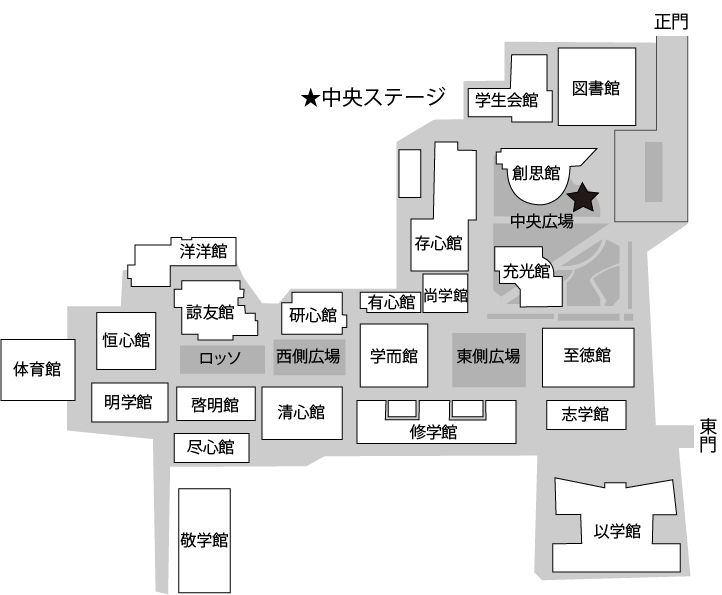 【テーマに込めた意味】このテーマは「復活、再び行う」という意味があります。新型コロナウイルス感染拡大の影響から、想像していた大学生活とは異なった生活を過ごしている学生に、再びコロナ禍以前のような活気のある大学生活の雰囲気を感じてほしいといった願いが込められています。中央ステージがそのような場になるよう一緒に頑張りましょう！【募集について】 ・パフォーマンス団体のみの募集 ※詳しくは P.10の音出しについての項目を参照してください。 ・1 団体あたり、出演時間は 20 分(入り捌け含む) ・募集枠 7団体【応募資格】 出演者の半数以上が立命館大学の学生であること。 代表者が立命館大学生であること。 立命館大学学友会所属団体であること。中央・西側ステージにおいて、同一人物の重複した出演はないこと。※特別事業部から依頼した団体に関してはこの規定を適用いたしません。他企画(模擬店・縁日・フリーマーケット、団体企画)の責任者を兼任していないこと。※今年度は、新型コロナウイルス感染症拡大防止の観点より、有志団体の出演はお断りさせていただきます。上記の全ての条件を満たす団体のみ応募することができます。【転換時間について】 転換時間を利用して、出演者へインタビューを行います。インタビュー内容はヒアリング時に確認します。 また、中央ステージは転換時間内に団体紹介ムービーを流します。1団体につき、10秒ほどの動画を作成します。動画の作成は 立命館大学放送局(以下、RBC) が行いますが、素材撮影の日程調整はヒアリング時に行います。 【配信企画について】※中央ステージのみ新型コロナウイルス感染症対策のため収容人数を800人とし、入場人数に制限を設けます。また、多くの人が集まる場所での観覧に抵抗のある来場者もいると考えて、今年は中央ステージの様子をYouTubeで生配信します。そのため、中央ステージに出演される団体は、配信企画についても同意のものとさせていただきます。【雨天時の対応について】 ステージには屋根があるため雨天時も原則実施します。ただし、大雨などにより実施が困難だと特別事業部・学園祭実行委員会・RBC・団体（または出演者）の四者で判断した場合は中止いたします。あらかじめご了承ください。 西側ステージ 『NEO』場所：西側広場日時：11 月 13日(日) 12：30～17：00 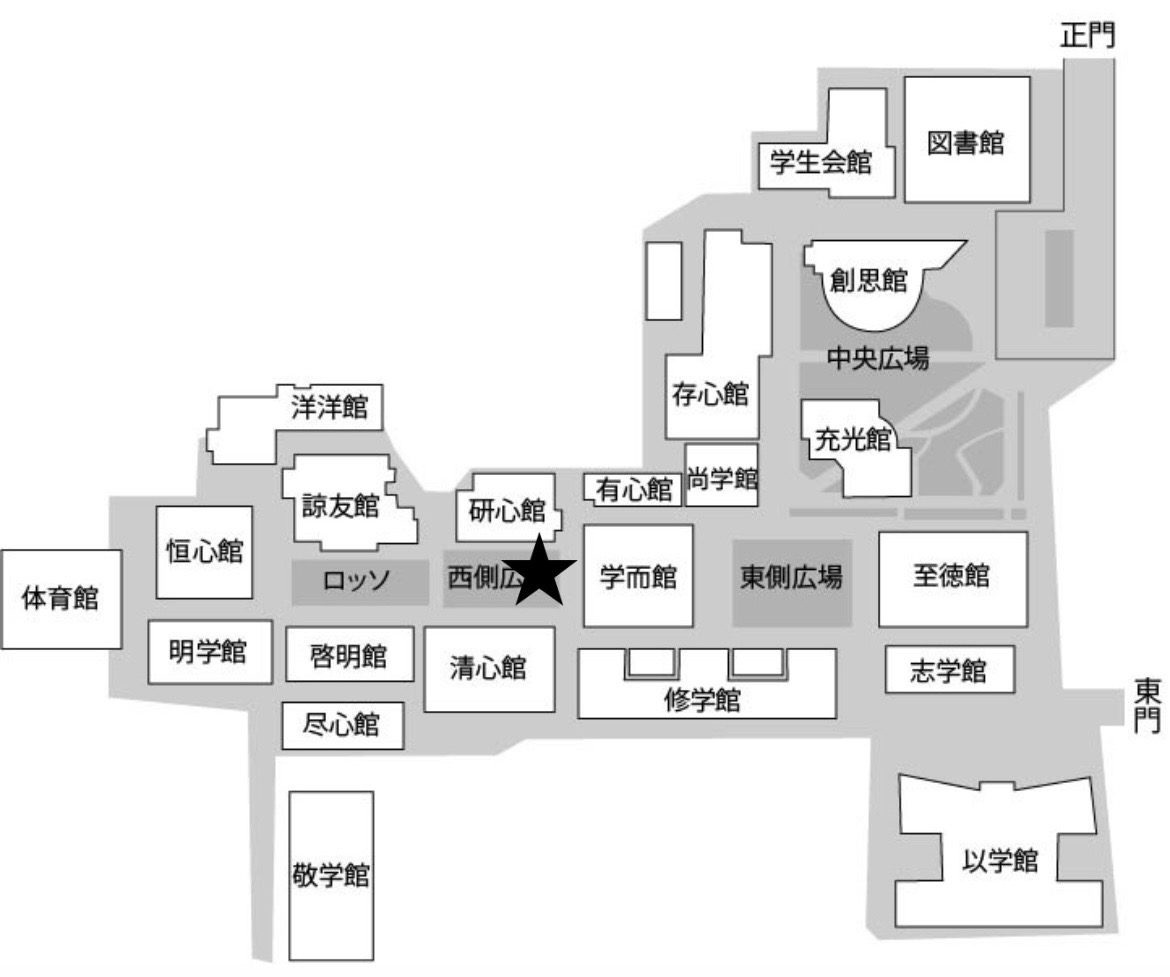 【テーマに込めた意味】『NEO』にはギリシア語で「新しい」、英語で「復活」という意味があります。西側ステージ企画は2019年度の学園祭を最後に行われてこなかったことや、新型コロナウイルスによる活動の制約からの解放を「復活」と表現し、観客が再び団体のパフォーマンスを楽しむことのできる場を創出したいという願いが込められています。西側ステージがそのような場になるよう頑張りましょう！【募集について】 ・パフォーマンス団体のみの募集 ※詳しくは P.10 の音出しについての項目を参照してください。 ・1 団体あたり、出演時間は 20 分(入り捌け含む) ・募集枠 7団体【応募資格】 出演者の半数以上が立命館大学の学生であること。 代表者が立命館大学生であること。 立命館大学学友会所属団体であること。中央・西側ステージにおいて、同一人物の重複した出演はないこと。※特別事業部から依頼した団体に関してはこの規定を適用いたしません。他企画（模擬店・縁日・フリーマーケット、団体企画）の責任者を兼任していないこと。※今年度は、新型コロナウイルス感染症拡大防止の観点より、有志団体の出演はお断りさせていただきます。上記の全ての条件を満たす団体のみ応募することができます。【転換時間について】 転換時間を利用して、出演者へインタビューを行います。 インタビュー内容はヒアリング時に確認します。【雨天時の対応について】 西側ステージには屋根があるため雨天時も原則実施します。ただし、大雨などにより実施が困難だと特別事業部・学園祭実行委員会・RBC・団体（または出演者）の四者で判断した場合は中止いたします。あらかじめご了承ください。 出演までの流れ 1 受付 ※詳細はP.13をご覧ください。 受付期間：8月1日(月)〜9月9日(金)受付方法：ダウンロードした提出物に内容を記入し、ステージ公式LINE(以下、本企画公式LINE)に提出する。　　　　　 ●提出物・エントリーシート ・誓約書  ・ヒアリング日程希望表・電力使用願 (必要な場合)・車輌入構申請書(必要な場合)・出演者リスト・新型コロナウイルスに関する誓約書・新型コロナウイルス感染症対策について(別紙)・選考会で使用する映像データ2 学生オフィス・特別事業部によるパフォーマンス内容の確認　期間：9月12日(月)～9月18日(日)提出するもの：新型コロナウイルス感染症対策についての書類    ※こちらをもとにヒアリングを行うため、必ずヒアリングまでにご提出ください。　 本企画では、パフォーマンスにおいて、新型コロナウイルス感染症対策が十分に行えているかを、提出していただく新書類をもとに、学生オフィス・特別事業部ステージ企画担当によって確認させていただきます。上記の確認次第で、マスクの有無やパフォーマンスの内容変更、またヒアリングを実施する可能性があります。その場合は、代表者に本企画公式LINEよりご連絡させていただきます。3 選考会 ※詳細は P.14をご覧ください。 日時：9 月 12日(月)選考会への参加は不要です。選考会によって出演団体を選定させていただきます。4 選考会通過団体発表 日時：9 月 12日(月)      　※団体責任者の方に、本企画公式LINEより当選結果を通知いたしま　す。 5 ヒアリング ※詳細は P.15をご覧ください。 期間：1 回目 9 月 19日(月)～ ９ 月25日(日) 9：00～14：00 　　2 回目 9 月 26日(月)～10 月2日(日) 9：00～19：00　   発表の内容や方法について特別事業部とRBCと打ち合わせを行います。※Zoomにて行います。(リンク等はヒアリング前日までに本企画公式LINEよりご連絡させていただきます。)　６ リハーサル 日時：11月12日(土) 集合場所：出演ステージ前提出物：・新型コロナウイルスに関する誓約書(プリントアウト当日持ってきてください。)　　　　    ・体温記録表（選考会通過団体発表の際にLINEで送信する）※Excelで作成し、本企画公式LINEに提出して下さい※フォーマットは別紙提出書類よりダウンロードしてください。詳しい日時などはヒアリングでお知らせします。７ 本番 日時：11 月 13日(日)〇中央ステージ 11：25～１８：３０〇西側ステージ 12：30～１７：00提出物：体温記録表（Excelで作成し、本企画公式LINEに提出して下さい。）※当日の午前9時までに提出音出しについて 衣笠では、近隣住民との関係上、ステージ発表の際の音出しについて、原則 CD 音源のみという制限が設けられています。 楽器を使用するパフォーマンスも行えますが、事前にその旨を必ず特別事業部までご連絡ください。  祭典当日は、特別事業部が測音を行いますので、一定の基準範囲内でパフォーマンスを行っていただくよう指示をさせていただく可能性がございます。禁止事項他人を誹謗・中傷、侮辱する行為及び発言 発表内容が公序良俗に反するもの 宗教・政治的内容が含まれた発表を行うこと ステージ上の機材・備品等の破損や損害 ⑤ その他特別事業部が適切でないと判断した行為や発言 ※これらの事項に違反した場合は、弁償・ステージ企画への出演を取り消すなどの厳しい処置をとらせていただきます。あらかじめご了承ください。新型コロナウイルス感染症対策について発表に関して原則、マスクの着用をしていただきます。ただし、マスクの着用ができないパフォーマンスを行う団体に関しては、学生オフィスのチェックより、フェイスシールドなど、飛沫感染防止に効果が認められているものの着用の義務や新型コロナウイルス感染症対策についてのヒアリングを行う場合がございます。さらに、ステージ上にて、出演者は、事前にリハーサル日から逆算して14日前まで及びリハーサル日からパフォーマンス日までの体温記録表の提出を義務づけることとします。この提出がない場合パフォーマンスには出演できませんのでご注意ください。※マスクの有無については、社会情勢やパフォーマンス内容などを全て鑑みて柔軟に決定します。新型コロナウイルス接触アプリケーション（COCOA）の使用厚生労働省の新型コロナウイルス接触確認アプリケーション（COCOA）や各種OSに搭載された接触通知の使用を推奨させて頂きます。体温記録表についてステージ上にて、出演者は、事前にリハーサル日から逆算して14日前まで及びリハーサル日からパフォーマンス日までの体温記録表の提出を義務付けることとします。この提出がない場合パフォーマンスには出演できませんのでご注意ください。手指の消毒、検温など　   リハーサル、本番前後において手指の消毒、検温を各自しっかり行なってください。練習についてパフォーマンスの準備・練習等について対面で行う場合は、感染拡大防止に十分注意してください。また、練習の際に手指の消毒、喚起、マスクの着用の徹底を行い、練習後の打ち上げの自粛を必ず守ってください。必要書類の提出方法について出演者全員に感染対策に関する誓約書、体温記録表の提出を義務づけることとします。これらを提出していただけない場合には、出演の取り消しをさせていただきます。リハーサル日に感染対策に関する誓約書を紙媒体で提出していただきます。各自印刷の上、提出してください。また、体温記録表はリハーサル日、本番日共に本企画公式LINEに提出していただきます。学生オフィスによるパフォーマンス内容の確認パフォーマンスにおいて新型コロナウイルス感染症対策がしっかりと行えているかを確認するため、そしてパフォーマンスにおける新型コロナウイルス感染対策に関する書類を作成、提出していただきます。選考会にて、通過された団体でも、この書類の提出がない場合は出場できません。募集冊子とは別にフォーマットを用意しているのでそちらをダウンロードし、必要事項を記入の上ご提出ください。受付について 日時：8月1日(月)〜9月9日(金) 募集団体数：中央ステージ7団体西側ステージ7団体 ✔提出物チェック欄 □エントリーシート □誓約書□ヒアリング日程希望表□電力使用願□車輌入構申請書□出演者リスト □選考会で使用する映像データ□新型コロナウイルスに関する誓約書□新型コロナウイルス感染症対策について(別紙)※注意※ ・中央・西側ステージへ同時に応募することができます。 ・他企画（模擬店・縁日・フリーマーケット企画、団体企画）の責任者を兼任していないことを ご確認ください。 選考会について 【実施日】 9 月12日(月) 【審査方法】 受付時に本企画公式LINEに挙げていただいた映像データを用いて審査委員が審査します。 審査委員：特別事業部ステージ担当者、RBCステージ担当者【審査項目】 全体の完成度(40点満点) 全体の構成(10 点)    発表の完成度、統一感を評価します。 オリジナリティ(10 点)    選曲・衣装・小道具などビジュアル面での演出を含め、各団体のオリジナリティを評価します。エンターテイメント性(10 点)   　一般来場者が楽しめるような工夫をしているかどうかを評価します。 各ステージ形態との適正(10 点)    各団体が出演を希望するステージが、その発表形態に合っているかを評価します。 ※団体に選考会へ参加していただく必要はございません。 【映像データの内容について】 ・映像は 20 分以内とします。 ・出来る限り当日に行う発表に近い内容であるようお願いいたします。 ・撮影した動画には過度な編集(カットなど)を加えないでください。 ・映像データは本企画公式LINEにて提出してください。【選考会通過団体発表日】 9 月 12 日(月)※選考会通過団体の発表は連絡(電話及びメール)をもってかえさせていただきます。ただし通過した団体のみの連絡とします。あらかじめご了承ください。 ヒアリングについて ステージ担当者と出演に向けた話し合いを２回行います。日程は受付時に伝えて頂いた希望に基づきます。【実施日時・場所】日時：1回目9月19日(月)～9月25日(日) 9：０0～14：00         2回目9月26日(月)～10月2日(金) 9：00～17：50 場所：Zoom【ヒアリング時に確認すること】 ※詳細は通過団体発表時に本企画公式LINEよりお送りします。 ◎パフォーマンス内容 ◎インタビュー内容 ◎団体紹介ムービー撮影の日程 (中央ステージのみ)◎総合パンフレットに掲載する団体の写真と紹介文について◎最終確認について ◎新型コロナウイルス感染症対策ついて個人情報保護に関する規約 (目的)第一条  本規約は、特別事業部(以下、本事業部)が活動上所持する個人情報の保護を目的とする。 (定義)第二条 本規約において個人情報とは、個人に関する氏名、住所、生年月日、電話番号、電子メールアドレス、学生証番号などの個人を識別できる情報をいう。 (責務)第三条 本事業部は、個人情報保護に関してこの規約を順守する責を負う。 (管理責任者)第四条 本事業部における個人情報の保護に関して、本事業部長を管理責任者に置く。 第五条 管理責任者は、本事業部員が本規約を順守するよう指導・監督する。 (安全管理)第六条 本事業部は、第三者から個人情報が閲覧されることがないよう厳重に管理する。 (利用目的)第七条 本事業部は、立命館大学学園祭における企画もしくは計画の立案及び運営を行う上で必要な業務に限って個人情報を利用する。 (廃棄)第八条 本事業部は、前条で定めたすべての業務が終了した後、早急に個人情報を破棄する。 (第三者提供)第九条 本事業部は、個人情報を第三者に提供しない。 第十条 前条に関わらず以下のいずれかに該当する場合は、本事業部は個人情報を第三者に提供することがある。 提供者から承諾を得た場合 警察や裁判所などから事件捜査に関わる情報開示の依頼があった場合 法令に基づく場合 　発行元：中央事務局特別事業部